Cheddleton Parish Council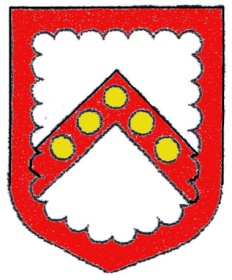 Clerk:   Ms. L.J. Eyre                                  Telephone:  01538 385223  34 The Walks, Leek, Staffs, ST13 8BY.      Email: louise.eyre.cheddletonpc@sky.com27th. August 2019.Dear Councillors,The next meeting of the Planning & Amenities committee will be held in the Craft Centre Meeting Room, Cheddleton on Tuesday, 3rd. September 2019 starting at 7.30pm. A Meeting with the Volunteers for Cheddleton Playing Field will take place before the Planning  & Amenities Committee starting at 6.45pm.Yours sincerely,Ms. L. J. Eyre,Parish Clerk.AGENDAApologies.Minutes of the meeting of the 2nd. July 2019.Matters arising therefrom.Members’ Declarations of Interest.Public Question Time.Correspondence: -Fields in Trust email update.SMDC Code of Conduct.Douglas Macmillan Hospice letter of thanks for the £100 donation.IAC – Internal Audit Services.Kahrmel Wellness – Domestic Violence Conference – Birmingham 18th. Sept. 2019.Macmillan World’s Biggest Coffee Morning.My Neighbourhood Plan Writing Specialists.SLCC Updates and Staffordshire Branch Meeting 11th. Sept. 2019.Sport England/ Stafford Borough Grants.Staffordshire Live – Marketing & Advertising.Zurich Insurance free Local Community Advisory Service.Pointons’ Liaison Group Meeting 4th. Oct 2019.SMDC Polling District, Polling Place and Polling Station Review.Early Stages Ltd – Entrance Road to St. Edward’s Lawn Cemetery.Staffordshire Wildlife August E-News.TFWWGPZB – Fly Tipping Report to SMDC at Knowsley Common.Greenbarnes receipt of payment for new Notice Board – Community Centre.Western Power – Disconnection Query Ref 1687421 – Cheddleton Playing Field.Dominic Ward - Rights of way Officer – Footpath 1R/2248 Cheddleton. Canal Bridge Damage – Basford Bridge Lane, Cheddleton.Planning Committee Members.St. Edwards Churchyard maintenance SMDC.Bridge Eye Fly Tipping.Toddlers Play Area – Cheddleton Playing Field.Outstanding Reports with Staffordshire Highways.Little Stars Childcare cleaning of Creche – Community Centre, Cheddleton.New Nursery Pooh Corner Update – Community Centre, Cheddleton.Toll Bar Playing Fields – Clatter Bridge update from Sovereign.Handyman Resignation.Planning Applications: -SMD/2019/0494 – 6, St. Edwards Road, Cheddleton – Proposed single storey extension.SMD/2019/0448 – Land At Eastern End of Mill Lane, Wetley Rocks – Application to vary Section 106 planning obligation relating to SMD/2014/0777.Forward Agenda Items.